                           ПРИЧЕШЋЕ-ХРАНА ЗА ЖИВОТ ВЕЧНИ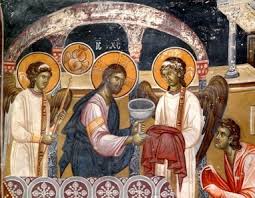 -Децо,помаже Бог!-На почетку ћу вас обавеститу да часове веронауке можете пратити и на ТВ ХРАМ понедељком у 18h,а реприза је следећег дана у 10h.-За овај час погледајте прву причу:https://youtu.be/4I_bWVKhJeY-СВАКО ДОБРО ОД ГОСПОДА!